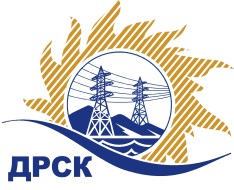 Акционерное Общество«Дальневосточная распределительная сетевая  компания»Протокол № 585/УКС-ВПзаседания закупочной комиссии по выбору победителя по закрытому электронному запросу цен на право заключения договора закупка № 93 лот 8  раздел  2.1.1.    ГКПЗ 2015 г.закупка 93 - Мероприятия по технологическому присоединению энергопринимающих устройств заявителей (без ограничения по мощности) на территории функционирования филиала АО "ДРСК" - "Южно-Якутские электрические сети"  (закупка 42802) лот 8 – Строительство ВЛ-0,4кВ для технологического присоединения заявителей до 15 кВт в Алданском районе, в том числе ПИРНа заседании ПРИСУТСТВОВАЛИ: члены Закупочной комиссии АО «ДРСК»  2 уровня. ВОПРОСЫ, ВЫНОСИМЫЕ НА РАССМОТРЕНИЕ ЗАКУПОЧНОЙ КОМИССИИ: О  рассмотрении результатов оценки заявок Участников.О признании предложений соответствующими условиям запроса цен.Об итоговой ранжировке предложений.О выборе победителя запроса цен.РЕШИЛИ:По вопросу № 1Признать объем полученной информации достаточным для принятия решения.Утвердить цены, полученные на процедуре вскрытия конвертов с предложениями участников закрытого запроса цен.По вопросу № 2Признать предложения ИП Кузовков В.Ю. г. Алдан, ул. Кузнецова, д..37, кв. 7, ООО «ЭК «Меркурий» г. Алдан, ул. Заортосалинская, д. 3,  ООО «Электросервис» г. Алдан, ул. Зинштейна, д. 26 соответствующими условиям закупки.По вопросу № 3Утвердить ранжировку предложений Участников:По вопросу № 4Признать победителем запроса цен участника, занявшего первое место в итоговой ранжировке по степени предпочтительности для заказчика: ООО «Электросервис» г. Алдан, ул. Зинштейна, д. 26, стоимость предложения 825 500,00  руб. без учета НДС (НДС не облагается). Срок выполнения работ: с момента заключения договора по 26.10.2015 г. Условия оплаты: В течение 30 (тридцати) календарных дней с момента подписания акта ввода в эксплуатацию Гарантийные обязательства: гарантия подрядчика на своевременное и качественное выполнение работ, а также на устранение дефектов, возникших по его вине, составляет 36 мес. Гарантия на материалы и оборудование, поставляемые подрядчиком 36 мес. Срок действия оферты до 28.09.2015 г.город  Благовещенск«03» августа 2015 года№п/пНаименование Участника закупки и его адресЦена предложения на участие в закупке без НДС, руб.1ООО «Электросервис»г. Алдан, ул. Зинштейна, д. 26Цена: 825 500,00  руб. без учета НДС (НДС не облагается). 2ИП Кузовков В.Ю. г. Алдан, ул. Кузнецова, д..37, кв. 7Цена: 828 613,00  руб. без учета НДС (НДС не облагается). 3ООО «ЭК «Меркурий»г. Алдан, ул. Заортосалинская, д. 3 Цена: 830 613,00  руб. без учета НДС (980 123,34 руб. с учетом НДС). Место в итоговой ранжировкеНаименование и адрес участникаЦена предложения без НДС, руб.1 местоООО «Электросервис»г. Алдан, ул. Зинштейна, д. 26825 500,00 2 местоИП Кузовков В.Ю. г. Алдан, ул. Кузнецова, д..37, кв. 7828 613,00 3 местоООО «ЭК «Меркурий»г. Алдан, ул. Заортосалинская, д. 3 830 613,00 Ответственный секретарь Закупочной комиссии: Моторина М.Г. _____________________________Технический секретарь Закупочной комиссии:   Коврижкина Е.Ю._______________________________